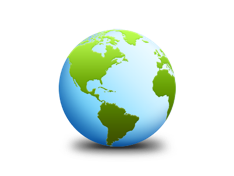 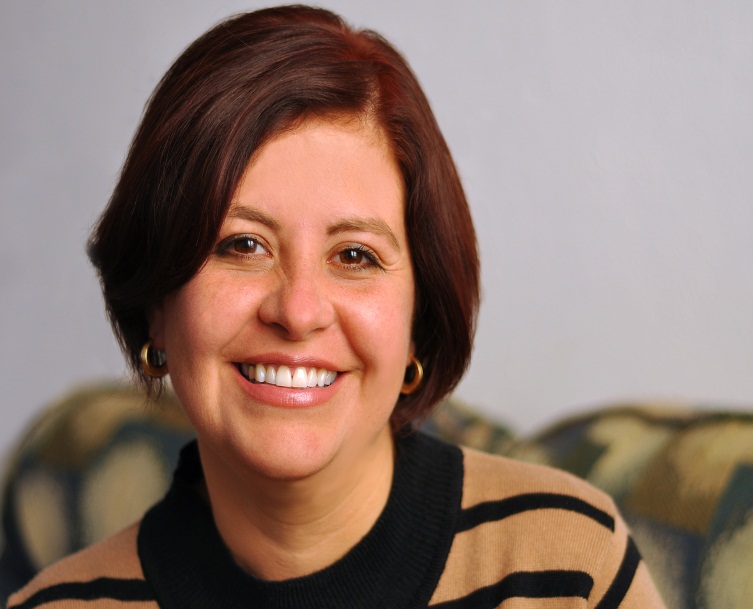 As an experienced writer I have worked in fiction and non-fiction works such as novels, poetry, scripts, short stories, newspaper articles, and web content. Common work activities include reading other’s work, choosing subject matters, reviewing work, meeting deadlines, networking with other writers, taking part in events, and identifying publication opportunities. Copyright information - Please read© This Free Resume Template is the copyright of Hloom.com. You can download and modify this template for your own personal use to create a resume for yourself, or for someone else. You can (and should!) remove this copyright notice (click here to see how) before sending your resume to potential employers.You may not distribute or resell this template, or its derivatives, and you may not make it available on other websites without our prior permission. All sharing of this template must be done using a link to http://www.hloom.com/resumes/. For any questions relating to the use of this template please email us - info@hloom.comWORK EXPERIENCEWORK EXPERIENCEWORK EXPERIENCEWORK EXPERIENCEABC Company2001 – 2014DailyProfitNews 1998 – 2001XYZ Company1998 – 2001Nam id odioaugue. Ut dolor nibhDaily24News2001 – 2014Pellentesqueeleifendodioodio